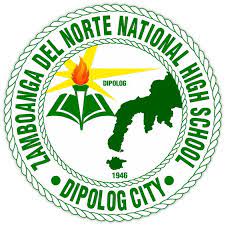 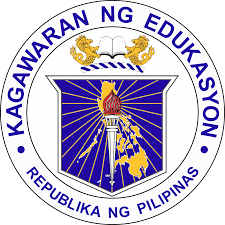                                ZAMBOANGA DEL NORTE NATIONAL HIGH SCHOOL                                                               Dipolog CitySY 2021-2022                                                        English 7 –Quarter 1Summative Test 3 and Performance Task 3(Modules 5 and 6)NAME: _________________________________ GRADE 7 _________   SCORE: ________PART I – SUMMATIVE TESTTest I: Module 5 - Past Perfect TenseDirections: Look at the verbs enclosed inside the parentheses and give the correct past tense and past perfect tense of the verbs. Write the letter of your choice on the space provided before the number. _____1. The bank cashier _____(is) almost fired because she ______(insult) her boss.	A. was/had insulted		C. were/had insulted	B. is/has insulted			D. was/has insulted_____2. When Sharon and Carmela _____(go)out to shop with their friends,              they _______ (answer/already) their summative tests. 	A. had gone/already answered 	C. went/had already answered	B. have gone/already answered 	D. went/have already answered_____3. Abigael _____(write) articles on various topics before she _____(receive) her promotion.	A. wrote/received			C. had written/had received	B. wrote/had received		D. had written/received_____4. Mr. Cantery, our PHIL-IRI coordinator, _____(prepare) the GST Screening Test before the               classes _____(start).	A. prepared/had started		C. was preparing/had started	B. had prepared/started 		D. prepares/have started_____ 5. Before Vince _____(travel) to Zamboanga City, he _____(get) a coronavirus  test.	A. traveled/had gotten		C. had traveled/got	B. travels/has gotten		D. had traveled/had gottenTest II: Module 6 - Direct Speech & Reported SpeechDirections: Change direct speech into reported speech. Choose the correct answer from the choices given and write the letter of your choice on the space provided before the number.  _____6.  Direct: Ruth said, “I forgot to answer my modules in English.”Reported: Ruth said she ______ to answer her modules in English. A. has forgotten	 	B. forgot	C. had forgotten 	  	D. forgets____7.  Direct: Mrs. Ortega said, “I can teach you how to speak English fluently.” 	Reported: Mrs. Ortega said she ______ me how to speak English fluently.A. will be teaching  	B. has to teach   	C. could teach	            D. can teach____8.  Direct: “I am reading an inspiring book of my favorite author,” she explained.	Reported: She explained that she ______an inspiring book of her favorite author. 	A. is reading 		 B. has been reading	C. had been reading	 D. was reading_____9.  Direct: Mrs. Cortez said, “I have a meeting at 4:00.”	Reported: Mrs. Cortez said she ____ a meeting at 4:00.	A. will have 		B. would have     		C. had         	D. has____10. Direct: “I experienced boredom during the community quarantine,” Kara replied. 	Reported: Kara replied that she _____ boredom during community quarantine. 	A. had experienced 	B. experienced      C. has been experiencing     D. had been experiencingPART II – PERFORMANCE TASKTask I – Module 5Directions: Read the selection carefully. Underline the simple past tense once and the past perfect tense twice. Then answer the following questions using the past perfect tense.  (5 points)Last night, Dane and Emily danced in a competition. They danced a salsa dance. They had practiced for 6 months before they danced in the competition. They were very good.Dane and Emily's friends were in the audience. Before that night, they had never seen Dane and Emily dance. In fact, Dane and Emily had never danced in front of anyone before the competition.After everyone had danced, the judges announced the winners. Dane and Emily won! They were the best dancers in the competition. Emily said she had never practiced so hard before! She was glad they had practiced a lot..  www.really-learn-english.comQuestions: How long had Dane and Emily practiced before the competition?_______________________________________________________________________Before that night, who had seen Dane and Emily dance?_______________________________________________________________________What happened after everyone had danced?_______________________________________________________________________Directions: Read the following conversation between Ms. Tacuda and Abby. Add punctuation to their quoted speech. (5 points)(Ms. Tacuda)     Abby, I wonder if you could help me out with something Ms. Tacuda said. (Abby)                I’ll try said Abby. What do you need? (Ms. Tacuda)     I’m looking for someone to help a friend. She needs someone to edit her  thesis.  It’s not 	             very long Ms. Tacuda said. Do you think you could help her she asked. (Abby)                Sure, no problem. Just ask her to send the document to my email address  said Abby. (Ms. Tacuda)    Thank you so much, Abby said Ms. Tacuda. My friend will be very happy.--------------------------------------------------------------------------------------------------------------------------------------------   Prepared by:					Reviewed by:			                   GUENDOLYN I. LAÑOJAN		      	     ELEONOR S. TAMONAN     Teacher III			                            Master Teacher INoted  by:				           Approved  by:			                       LUZ D. CORTEZ				  JOSELITO S. TIZON, EMD                       Head Teacher III			                Secondary School Principal IV